107decrireuneimage1 décrivez cette image en détail !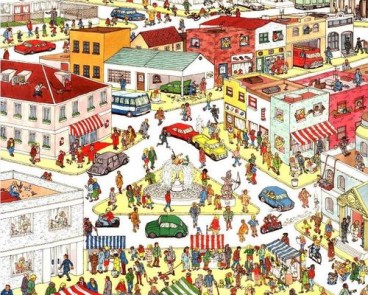 